13.05.2020г. Развитие логического мышления«Коррекция и развитие психомоторики и сенсорных процессов обучающихся с ОВЗ»Судаков Виктор 3 кл.Педагог-психолог:  Боярова Светлана Александровна.  Viber, Watsap:89233331050Время занятий:  среда – 11.30ч.Ход занятия: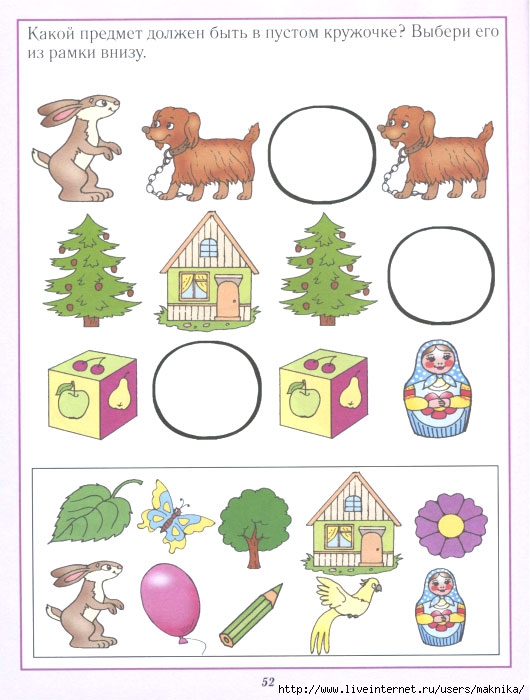 